WAPADRANT se E- NUUSWit Donderdag 	18:30 Goeie Vrydag 	08:30 Paassondag		08:30Al bogenoemde dienste word ook regstreeks op “Facebook” uitgesaai soos wat dit tans op die Sondae gedoen word. (sien onder)Sondae gebeur nog steeds so...Die eredienste word nog steeds regstreeks (“Live streaming”) op Wapadrant se Facebook (FB) platform uitgesaai. Lidmate kan reeds vanaf 08:00 inskakel en na die afkondigings op die databord kyk. Regstreekse uitsending van erediens begin 08:30.Preekopnames word na afloop van die diens beskikbaar gestel word op “YouTube” asook die kerk se webblad. Gaan na http://www.wapadrant.co.za/preke of https://www.youtube.com/channel/UCb3hrnMcAH83-6mloVeZC2gHoe kan ek regstreeks na die preek kyk?Om die preek op jou rekenaar te kyk, klik op hierdie skakel:https://www.facebook.com/pg/Wapadrant-Gemeente-314127775289345/videos/?ref=page_internalOm die preek op jou selfoon te kyk:Ek het ‘n Facebook rekening en toep is geïnstalleer:Maak Facebook oop en soek na Wapadrant gemeente. Klik op ‘Videos’. Die lewendige uitsending sal bo-aan vertoon. Druk daarop.Ek het NIE ‘n Facebook rekening nie:Android selfone: Druk op die ‘Internet’ ikoon. In die soek-blokkie tik ‘Wapadrant gemeente facebook videos’ en druk op die vergrootglas. Blaai op tot by die videos. ofApple iPhone/iPad: Druk op die Safari ikoon. In die soek-blokkie tik ‘Wapadrant gemeente facebook videos’ en druk op ‘Go’. Wapadrant se Facebook bladsy sal bo-aan vertoon. Druk daarop. Maak die ‘Teken in’ skerm toe deur op die x te druk. Blaai op tot by die videos. Kies die lewendige uitsending deur daarop te klik.Gaan na https://youtu.be/SSteE12UcBg en kyk daar na kort inspirerende video's deur ons Predikante in die tyd van die Covid 19 Pandemie. Jy sou ook 'n gesprek kon begin, deur vrae te vra of opmerkings te maak, in die "Comment" gedeelte van elke "Blog" / Video op die gemeente se webblad by: http://www.wapadrant.co.za/covideo-inspirasieDit sal wel ook op die gemeente se “Facebook” blaaie geplaas word en ook per “WhatsApp” versprei word.Die Barmhartigheidsbediening wil graag lidmate bedank wat mildelik bygedra het vir die Liefdegawes en Covid 19 Fonds. Dit word opreg waardeer.Gaan asseblief voort daarmee totdat ons eredienste weer in kerkgebou hervat. Die nood bly hoog in hierdie tyd.Maak gebruik van een van die twee opsies: EFT na die kerk se bankrekening, Geref Kerk Wapadrant, ABSA tjek 3490151957, takkode 632005 of SnapScan.  Verwysing Liefdegawe of Covid 19 Fonds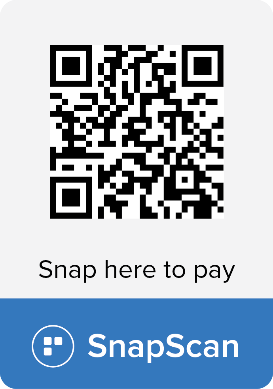 Nog hulp benodigDie Barmhartigheidsbediening vra ook of daar kundige lidmate is in die gemeente, wat die bediening en die Diakonie sal kan bystaan en die lidmate met advies sal kan bedien, om sodoende te kan help om die regering en NGO’s se bystand maatreëls te kan benut, om gevolglik ons lidmate met besighede te ondersteun en hiermee te kan help. Meld asb. aan by die Kerkkantoor (kantoor@gkwapadrant.co.za), sodat hulle jou kontakbesonderhede kan deurgee aan die betrokke bedieninge.Gaan na  http://www.wapadrant.co.za/diensgroep--en-gemeente-aktiwiteite.html. vir volledige inligting. Dis reeds aan die vroulike lidmate ge-epos.PETRUS (SLOET) GROVE – BOER MAAK N PLANLees ons gemeente se sending, Ds Petrus Grove, se inspirerende artikel. Kyk gerus daarna by hierdie skakel. https://www.netwerk24.com/landbou/Leefstyl/Gesin/boer-maak-n-plan-10-vrae-aan-petrus-grove-20200311SUNRISE NPOLidmate kan van hierdie ZAPPER Code gebruik maak indien hul vir SunRise ŉ donasie wil maak. Artikel 18A sertifikate kan uitgereik word vir enige donasies aan SunRise NPO